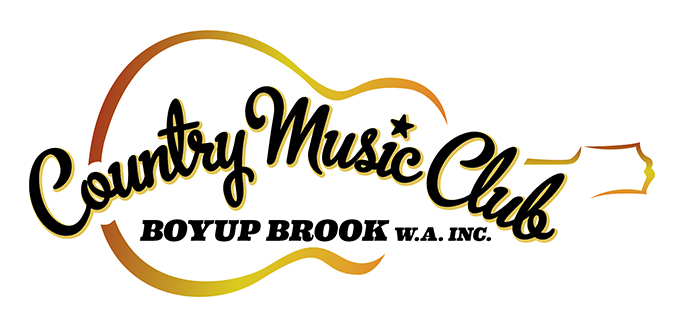 MEMBERSHIP 2021-20221st April 2021 – 31st March 2022Receive 10% discount on club merchandise and festival ticketsReceive access to special membership only offersPersonal DetailsAnnual Membership – Prices includes GST Payment Options                     All personal information remains confidential and will not be disclosed to any outside bodies without the express consent of the member.Membership form and cheque payment (if applicable) to be mailed to:Country Music Club of Boyup Brook WA Inc.72 Abel StBOYUP BROOK WA 6244or email your completed form with payment details to:hello@wacountrymusic.com.au  Full NameAddressTownStatePostcodeEmailContact NumberI would like to receive CMCBB updates by emailYesNoI would love to volunteer at the Boyup Brook Country Music FestivalYesNoMembership TypeAmountIndividual $25.00Artist$20.00Student (proof of student I.D. required)$10.00Credit CardCard NumberCard NumberCard NumberCredit CardVisaMastercardMastercardMastercardMastercardCVCCVCExpiry DateExpiry DateExpiry DateAmountAmountAmount$ $ $ Credit CardCardholders SignatureCardholders SignatureCardholders SignatureCardholders SignatureCardholders SignatureCardholders SignatureDirect DepositCountry Music Club of Boyup Brook WA Inc.Bendigo Bank – BSB: 633-000    Account #: 160958930Country Music Club of Boyup Brook WA Inc.Bendigo Bank – BSB: 633-000    Account #: 160958930Country Music Club of Boyup Brook WA Inc.Bendigo Bank – BSB: 633-000    Account #: 160958930Country Music Club of Boyup Brook WA Inc.Bendigo Bank – BSB: 633-000    Account #: 160958930Country Music Club of Boyup Brook WA Inc.Bendigo Bank – BSB: 633-000    Account #: 160958930Country Music Club of Boyup Brook WA Inc.Bendigo Bank – BSB: 633-000    Account #: 160958930Country Music Club of Boyup Brook WA Inc.Bendigo Bank – BSB: 633-000    Account #: 160958930Country Music Club of Boyup Brook WA Inc.Bendigo Bank – BSB: 633-000    Account #: 160958930Country Music Club of Boyup Brook WA Inc.Bendigo Bank – BSB: 633-000    Account #: 160958930Country Music Club of Boyup Brook WA Inc.Bendigo Bank – BSB: 633-000    Account #: 160958930Country Music Club of Boyup Brook WA Inc.Bendigo Bank – BSB: 633-000    Account #: 160958930Country Music Club of Boyup Brook WA Inc.Bendigo Bank – BSB: 633-000    Account #: 160958930Country Music Club of Boyup Brook WA Inc.Bendigo Bank – BSB: 633-000    Account #: 160958930Country Music Club of Boyup Brook WA Inc.Bendigo Bank – BSB: 633-000    Account #: 160958930Country Music Club of Boyup Brook WA Inc.Bendigo Bank – BSB: 633-000    Account #: 160958930Country Music Club of Boyup Brook WA Inc.Bendigo Bank – BSB: 633-000    Account #: 160958930Country Music Club of Boyup Brook WA Inc.Bendigo Bank – BSB: 633-000    Account #: 160958930Country Music Club of Boyup Brook WA Inc.Bendigo Bank – BSB: 633-000    Account #: 160958930Country Music Club of Boyup Brook WA Inc.Bendigo Bank – BSB: 633-000    Account #: 160958930Country Music Club of Boyup Brook WA Inc.Bendigo Bank – BSB: 633-000    Account #: 160958930Country Music Club of Boyup Brook WA Inc.Bendigo Bank – BSB: 633-000    Account #: 160958930Country Music Club of Boyup Brook WA Inc.Bendigo Bank – BSB: 633-000    Account #: 160958930Direct DepositReference: Surname + First initial + MembershipReference: Surname + First initial + MembershipReference: Surname + First initial + MembershipReference: Surname + First initial + MembershipReference: Surname + First initial + MembershipReference: Surname + First initial + MembershipReference: Surname + First initial + MembershipReference: Surname + First initial + MembershipReference: Surname + First initial + MembershipReference: Surname + First initial + MembershipReference: Surname + First initial + MembershipReference: Surname + First initial + MembershipReference: Surname + First initial + MembershipReference: Surname + First initial + MembershipReference: Surname + First initial + MembershipReference: Surname + First initial + MembershipReference: Surname + First initial + MembershipReference: Surname + First initial + MembershipReference: Surname + First initial + MembershipReference: Surname + First initial + MembershipReference: Surname + First initial + MembershipReference: Surname + First initial + MembershipCheque or Money OrderMade payable to Country Music Club of Boyup Brook WA Inc.Made payable to Country Music Club of Boyup Brook WA Inc.Made payable to Country Music Club of Boyup Brook WA Inc.Made payable to Country Music Club of Boyup Brook WA Inc.Made payable to Country Music Club of Boyup Brook WA Inc.Made payable to Country Music Club of Boyup Brook WA Inc.Made payable to Country Music Club of Boyup Brook WA Inc.Made payable to Country Music Club of Boyup Brook WA Inc.Made payable to Country Music Club of Boyup Brook WA Inc.Made payable to Country Music Club of Boyup Brook WA Inc.Made payable to Country Music Club of Boyup Brook WA Inc.Made payable to Country Music Club of Boyup Brook WA Inc.Made payable to Country Music Club of Boyup Brook WA Inc.Made payable to Country Music Club of Boyup Brook WA Inc.Made payable to Country Music Club of Boyup Brook WA Inc.Made payable to Country Music Club of Boyup Brook WA Inc.AmountAmountAmount$$$